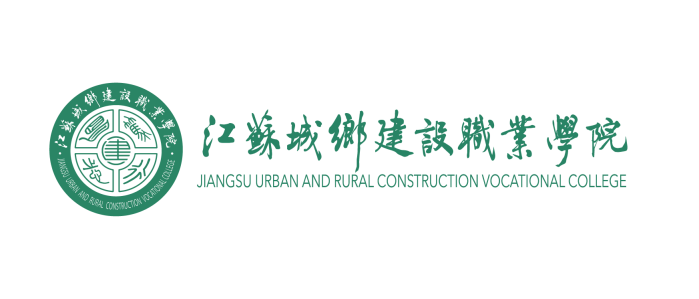 江苏城乡建设职业学院《大学生就业与创业指导》教案 2023 - 2024 学年第 2 学期课程名称：                                授课教师：                                职    称：                        开课部门：  招生就业处（双创学院）2024年 2 月20日江苏城乡建设职业学院《大学生就业与创业指导》教案首页注：表中□选项请打“√”。每门课程只需填写一次本表。江苏城乡建设职业学院《大学生就业与创业指导》教案注：教案按授课次数填写，每次授课均应填写一份本表。重复班授课可不另填写教案。 课程名称授课专业授课专业班级班级授课教师职称职称部门部门课程类型学位课☑公共必修课  □专业必修课  □素质拓展必修课□公共选修课  □专业选修课  □素质拓展选修课☑公共必修课  □专业必修课  □素质拓展必修课□公共选修课  □专业选修课  □素质拓展选修课☑公共必修课  □专业必修课  □素质拓展必修课□公共选修课  □专业选修课  □素质拓展选修课☑公共必修课  □专业必修课  □素质拓展必修课□公共选修课  □专业选修课  □素质拓展选修课☑公共必修课  □专业必修课  □素质拓展必修课□公共选修课  □专业选修课  □素质拓展选修课☑公共必修课  □专业必修课  □素质拓展必修课□公共选修课  □专业选修课  □素质拓展选修课☑公共必修课  □专业必修课  □素质拓展必修课□公共选修课  □专业选修课  □素质拓展选修课☑公共必修课  □专业必修课  □素质拓展必修课□公共选修课  □专业选修课  □素质拓展选修课☑公共必修课  □专业必修课  □素质拓展必修课□公共选修课  □专业选修课  □素质拓展选修课课程类型非学位课□公共必修课  □专业必修课  □素质拓展必修课□公共选修课  □专业选修课  □素质拓展选修课□公共必修课  □专业必修课  □素质拓展必修课□公共选修课  □专业选修课  □素质拓展选修课□公共必修课  □专业必修课  □素质拓展必修课□公共选修课  □专业选修课  □素质拓展选修课□公共必修课  □专业必修课  □素质拓展必修课□公共选修课  □专业选修课  □素质拓展选修课□公共必修课  □专业必修课  □素质拓展必修课□公共选修课  □专业选修课  □素质拓展选修课□公共必修课  □专业必修课  □素质拓展必修课□公共选修课  □专业选修课  □素质拓展选修课□公共必修课  □专业必修课  □素质拓展必修课□公共选修课  □专业选修课  □素质拓展选修课□公共必修课  □专业必修课  □素质拓展必修课□公共选修课  □专业选修课  □素质拓展选修课□公共必修课  □专业必修课  □素质拓展必修课□公共选修课  □专业选修课  □素质拓展选修课课程性质□理论  □实践☑理论+实践□理论  □实践☑理论+实践□理论  □实践☑理论+实践考核方式考核方式□考试  ☑考查□考试  ☑考查□考试  ☑考查□考试  ☑考查□考试  ☑考查课程教学总学时数161616学分学分11111学情分析当代大学初入社会，对国情和社会缺乏深刻的了解和认识，对自己究竟适合什么工作缺乏客观、科学的分析和判断，以致在众多的职业岗位面前眼花缭乱、无所适从、朝三暮四、见异思迁。面临就业的选择，应该使他们学会学会怎样分析主客观条件，怎样看待不同工作岗位的利弊得失。在市场竞争日益加剧的环境下，如何把握机会，找到一个比较满意的工作岗位。当代大学初入社会，对国情和社会缺乏深刻的了解和认识，对自己究竟适合什么工作缺乏客观、科学的分析和判断，以致在众多的职业岗位面前眼花缭乱、无所适从、朝三暮四、见异思迁。面临就业的选择，应该使他们学会学会怎样分析主客观条件，怎样看待不同工作岗位的利弊得失。在市场竞争日益加剧的环境下，如何把握机会，找到一个比较满意的工作岗位。当代大学初入社会，对国情和社会缺乏深刻的了解和认识，对自己究竟适合什么工作缺乏客观、科学的分析和判断，以致在众多的职业岗位面前眼花缭乱、无所适从、朝三暮四、见异思迁。面临就业的选择，应该使他们学会学会怎样分析主客观条件，怎样看待不同工作岗位的利弊得失。在市场竞争日益加剧的环境下，如何把握机会，找到一个比较满意的工作岗位。当代大学初入社会，对国情和社会缺乏深刻的了解和认识，对自己究竟适合什么工作缺乏客观、科学的分析和判断，以致在众多的职业岗位面前眼花缭乱、无所适从、朝三暮四、见异思迁。面临就业的选择，应该使他们学会学会怎样分析主客观条件，怎样看待不同工作岗位的利弊得失。在市场竞争日益加剧的环境下，如何把握机会，找到一个比较满意的工作岗位。当代大学初入社会，对国情和社会缺乏深刻的了解和认识，对自己究竟适合什么工作缺乏客观、科学的分析和判断，以致在众多的职业岗位面前眼花缭乱、无所适从、朝三暮四、见异思迁。面临就业的选择，应该使他们学会学会怎样分析主客观条件，怎样看待不同工作岗位的利弊得失。在市场竞争日益加剧的环境下，如何把握机会，找到一个比较满意的工作岗位。当代大学初入社会，对国情和社会缺乏深刻的了解和认识，对自己究竟适合什么工作缺乏客观、科学的分析和判断，以致在众多的职业岗位面前眼花缭乱、无所适从、朝三暮四、见异思迁。面临就业的选择，应该使他们学会学会怎样分析主客观条件，怎样看待不同工作岗位的利弊得失。在市场竞争日益加剧的环境下，如何把握机会，找到一个比较满意的工作岗位。当代大学初入社会，对国情和社会缺乏深刻的了解和认识，对自己究竟适合什么工作缺乏客观、科学的分析和判断，以致在众多的职业岗位面前眼花缭乱、无所适从、朝三暮四、见异思迁。面临就业的选择，应该使他们学会学会怎样分析主客观条件，怎样看待不同工作岗位的利弊得失。在市场竞争日益加剧的环境下，如何把握机会，找到一个比较满意的工作岗位。当代大学初入社会，对国情和社会缺乏深刻的了解和认识，对自己究竟适合什么工作缺乏客观、科学的分析和判断，以致在众多的职业岗位面前眼花缭乱、无所适从、朝三暮四、见异思迁。面临就业的选择，应该使他们学会学会怎样分析主客观条件，怎样看待不同工作岗位的利弊得失。在市场竞争日益加剧的环境下，如何把握机会，找到一个比较满意的工作岗位。当代大学初入社会，对国情和社会缺乏深刻的了解和认识，对自己究竟适合什么工作缺乏客观、科学的分析和判断，以致在众多的职业岗位面前眼花缭乱、无所适从、朝三暮四、见异思迁。面临就业的选择，应该使他们学会学会怎样分析主客观条件，怎样看待不同工作岗位的利弊得失。在市场竞争日益加剧的环境下，如何把握机会，找到一个比较满意的工作岗位。当代大学初入社会，对国情和社会缺乏深刻的了解和认识，对自己究竟适合什么工作缺乏客观、科学的分析和判断，以致在众多的职业岗位面前眼花缭乱、无所适从、朝三暮四、见异思迁。面临就业的选择，应该使他们学会学会怎样分析主客观条件，怎样看待不同工作岗位的利弊得失。在市场竞争日益加剧的环境下，如何把握机会，找到一个比较满意的工作岗位。教学方法启发式、讨论式、案例式、视频分享等启发式、讨论式、案例式、视频分享等启发式、讨论式、案例式、视频分享等启发式、讨论式、案例式、视频分享等启发式、讨论式、案例式、视频分享等启发式、讨论式、案例式、视频分享等启发式、讨论式、案例式、视频分享等启发式、讨论式、案例式、视频分享等启发式、讨论式、案例式、视频分享等启发式、讨论式、案例式、视频分享等教材名称《大学生就业指导》《大学生就业指导》作者作者张福仁等张福仁等出版社及出版时间出版社及出版时间人民邮电出版社2021年人民邮电出版社2021年参考书目《大学生职业生涯发展与规划》《大学生职业生涯发展与规划》作者作者钟谷兰等钟谷兰等出版社及出版时间出版社及出版时间华东师范大学出版社2016年华东师范大学出版社2016年教研室意见教研室主任签字：                      年    月    日教研室主任签字：                      年    月    日教研室主任签字：                      年    月    日教研室主任签字：                      年    月    日教研室主任签字：                      年    月    日教研室主任签字：                      年    月    日教研室主任签字：                      年    月    日教研室主任签字：                      年    月    日教研室主任签字：                      年    月    日教研室主任签字：                      年    月    日授课教师班级学时授课日期教学任务熟悉就业制度与政策熟悉就业制度与政策熟悉就业制度与政策熟悉就业制度与政策授课方式□讲授□实践授课地点□多媒体教室□实验/实训室□企业主要参考资料主要参考资料1．张福仁等著 《大学生就业指导》                人民邮电出版社2. 钟谷兰等著 《大学生职业生涯发展与规划》      华东师范大学出版社     3．彭贤等著  《大学生职业生涯规划活动教程》     清华大学出版社          4．赵励宁等著 《大学生职业生涯规划》            北京理工大学出版社1．张福仁等著 《大学生就业指导》                人民邮电出版社2. 钟谷兰等著 《大学生职业生涯发展与规划》      华东师范大学出版社     3．彭贤等著  《大学生职业生涯规划活动教程》     清华大学出版社          4．赵励宁等著 《大学生职业生涯规划》            北京理工大学出版社1．张福仁等著 《大学生就业指导》                人民邮电出版社2. 钟谷兰等著 《大学生职业生涯发展与规划》      华东师范大学出版社     3．彭贤等著  《大学生职业生涯规划活动教程》     清华大学出版社          4．赵励宁等著 《大学生职业生涯规划》            北京理工大学出版社1．张福仁等著 《大学生就业指导》                人民邮电出版社2. 钟谷兰等著 《大学生职业生涯发展与规划》      华东师范大学出版社     3．彭贤等著  《大学生职业生涯规划活动教程》     清华大学出版社          4．赵励宁等著 《大学生职业生涯规划》            北京理工大学出版社1．张福仁等著 《大学生就业指导》                人民邮电出版社2. 钟谷兰等著 《大学生职业生涯发展与规划》      华东师范大学出版社     3．彭贤等著  《大学生职业生涯规划活动教程》     清华大学出版社          4．赵励宁等著 《大学生职业生涯规划》            北京理工大学出版社1．张福仁等著 《大学生就业指导》                人民邮电出版社2. 钟谷兰等著 《大学生职业生涯发展与规划》      华东师范大学出版社     3．彭贤等著  《大学生职业生涯规划活动教程》     清华大学出版社          4．赵励宁等著 《大学生职业生涯规划》            北京理工大学出版社1．张福仁等著 《大学生就业指导》                人民邮电出版社2. 钟谷兰等著 《大学生职业生涯发展与规划》      华东师范大学出版社     3．彭贤等著  《大学生职业生涯规划活动教程》     清华大学出版社          4．赵励宁等著 《大学生职业生涯规划》            北京理工大学出版社教学目标素质目标：树立正确的就业观念。知识目标：了解国家就业制度和政策。能力目标：明确毕业后的职业选择，确定就业方向，增强求职信心。素质目标：树立正确的就业观念。知识目标：了解国家就业制度和政策。能力目标：明确毕业后的职业选择，确定就业方向，增强求职信心。素质目标：树立正确的就业观念。知识目标：了解国家就业制度和政策。能力目标：明确毕业后的职业选择，确定就业方向，增强求职信心。素质目标：树立正确的就业观念。知识目标：了解国家就业制度和政策。能力目标：明确毕业后的职业选择，确定就业方向，增强求职信心。素质目标：树立正确的就业观念。知识目标：了解国家就业制度和政策。能力目标：明确毕业后的职业选择，确定就业方向，增强求职信心。素质目标：树立正确的就业观念。知识目标：了解国家就业制度和政策。能力目标：明确毕业后的职业选择，确定就业方向，增强求职信心。素质目标：树立正确的就业观念。知识目标：了解国家就业制度和政策。能力目标：明确毕业后的职业选择，确定就业方向，增强求职信心。素质目标：树立正确的就业观念。知识目标：了解国家就业制度和政策。能力目标：明确毕业后的职业选择，确定就业方向，增强求职信心。教学内容1. 熟悉我国现行的就业制度2. 认识我国目前的就业政策1. 熟悉我国现行的就业制度2. 认识我国目前的就业政策1. 熟悉我国现行的就业制度2. 认识我国目前的就业政策1. 熟悉我国现行的就业制度2. 认识我国目前的就业政策重点难点1.重点：了解我国现行的就业制度及目前的就业政策。2.难点： 结合我国现行的就业制度及政策，确定就业方向。1.重点：了解我国现行的就业制度及目前的就业政策。2.难点： 结合我国现行的就业制度及政策，确定就业方向。1.重点：了解我国现行的就业制度及目前的就业政策。2.难点： 结合我国现行的就业制度及政策，确定就业方向。教学方法讲授、案例、讨论讲授、案例、讨论讲授、案例、讨论讲授、案例、讨论素材资源□文本素材□实物展示□PPT幻灯片□音频素材□视频素材□动画素材□图形/图像素材□网络资源□其他□文本素材□实物展示□PPT幻灯片□音频素材□视频素材□动画素材□图形/图像素材□网络资源□其他□文本素材□实物展示□PPT幻灯片□音频素材□视频素材□动画素材□图形/图像素材□网络资源□其他课后作业分小组讨论我国现行的就业制度对高校大学生的影响，澄清认识误区，熟悉就业政策。分小组讨论我国现行的就业制度对高校大学生的影响，澄清认识误区，熟悉就业政策。分小组讨论我国现行的就业制度对高校大学生的影响，澄清认识误区，熟悉就业政策。分小组讨论我国现行的就业制度对高校大学生的影响，澄清认识误区，熟悉就业政策。分小组讨论我国现行的就业制度对高校大学生的影响，澄清认识误区，熟悉就业政策。分小组讨论我国现行的就业制度对高校大学生的影响，澄清认识误区，熟悉就业政策。分小组讨论我国现行的就业制度对高校大学生的影响，澄清认识误区，熟悉就业政策。分小组讨论我国现行的就业制度对高校大学生的影响，澄清认识误区，熟悉就业政策。教学反思本项目让学生对就业制度与政策有一个初步的认识，熟悉我国现行的就业制度和目前的就业政策，为后续项目打下基础。学生能够认识到职业规划与自身职业发展的关系，产生投入课程的兴趣，认识到在课程中自己应负的责任。本项目让学生对就业制度与政策有一个初步的认识，熟悉我国现行的就业制度和目前的就业政策，为后续项目打下基础。学生能够认识到职业规划与自身职业发展的关系，产生投入课程的兴趣，认识到在课程中自己应负的责任。本项目让学生对就业制度与政策有一个初步的认识，熟悉我国现行的就业制度和目前的就业政策，为后续项目打下基础。学生能够认识到职业规划与自身职业发展的关系，产生投入课程的兴趣，认识到在课程中自己应负的责任。本项目让学生对就业制度与政策有一个初步的认识，熟悉我国现行的就业制度和目前的就业政策，为后续项目打下基础。学生能够认识到职业规划与自身职业发展的关系，产生投入课程的兴趣，认识到在课程中自己应负的责任。本项目让学生对就业制度与政策有一个初步的认识，熟悉我国现行的就业制度和目前的就业政策，为后续项目打下基础。学生能够认识到职业规划与自身职业发展的关系，产生投入课程的兴趣，认识到在课程中自己应负的责任。本项目让学生对就业制度与政策有一个初步的认识，熟悉我国现行的就业制度和目前的就业政策，为后续项目打下基础。学生能够认识到职业规划与自身职业发展的关系，产生投入课程的兴趣，认识到在课程中自己应负的责任。本项目让学生对就业制度与政策有一个初步的认识，熟悉我国现行的就业制度和目前的就业政策，为后续项目打下基础。学生能够认识到职业规划与自身职业发展的关系，产生投入课程的兴趣，认识到在课程中自己应负的责任。本项目让学生对就业制度与政策有一个初步的认识，熟悉我国现行的就业制度和目前的就业政策，为后续项目打下基础。学生能够认识到职业规划与自身职业发展的关系，产生投入课程的兴趣，认识到在课程中自己应负的责任。一、导入新课【约15分钟】事件导入：南方某师范学院毕业生小魏，一心想在珠江三角洲工作，但自认为来自农村，要想留在大城市很困难。所以，从大三开始，她就强烈的意识到自己的就业问题不能像一些有“背景”的同学靠家里帮忙了，只有依靠自己主动去争取。小魏对自己的状况作了以下客观的分析，认为自己虽已大三，但对就业问题一无经验，二无资料，千头万绪，该从那开始呢？听同学讲得神神秘秘，老师在就业指导课上也告诉了许多，分析来分析去，小魏打定主意，先按老师说的从掌握就业政策入手，把珠江三角洲一带的就业政策和就业信息调查研究一番，再作决定。她首先用一段时间到图书馆把珠江三角洲各地的报纸找到，然后在网上查询一番，再加上其他一些渠道，凡是有关珠江三角洲的就业方面的信息，她都要收集起来分析研究。通过一段时间的工作，她的心中慢慢有底了，对上一年的就业形势和就业政策比较熟悉了。到了寒假，小魏决定不回家了，留下来到各地参加供需见面会，亲自摸一摸情况。根据了解到的情况，小魏对省一级的供需见面会不抱什么希望，但又要去看看，了解总的形势。这类会议主要是对研究生、重点院校的本科生有利，而且用人单位在会议上往往又抬高条件。果然，招聘现场、各用人单位都表示只收重点院校的本科生和研究生，自己一份推荐表也未投出去。她于是把重点放在各市的供需见面会上。从毕业前的2月份开始，小魏参加了佛山、顺德、东莞等地区的供需见面会。在佛山，小魏看到很多教育单位“要求本科以上学历”的条件，对一般院校的毕业生主要接收本地生源。对此她虽有准备，可还是感到了心凉了大半。在佛山、顺德、东莞受挫后，她及时调整了自己的求职方向，把眼光放到更大的范围内考虑。结果，东边不亮西边亮，她从众多的资料中发现在三水、新会一带仍然有许多适合自己的机会。那些地方上一年的人才需求表明，今年仍需要一些教师，而且，那里的人事政策仍能容许接受部分外地毕业生。经过艰苦的努力，结果小魏确实在新会一所中学找到了比较理想的就业岗位。小魏回到学校后，在班会上谈体会，她说了一段令同学们印象很深的话，她说，政策就是信息，政策就是机会，对于就业政策以及其他一些知识，我们一定要尽可能多的掌握。古人云：“冰冻三尺，非一日之寒”。小魏求职的成功经历也充分证明在就业问题上也需要积累，需要信息上和政策上的积累。小魏从“大三”就开始收集就业的有关资料，对政策方面资料的掌握采取“韩信点兵，多多益善”的策略。这是非常有远见的做法。所以她能够在求职过程中对珠江三角洲各地区的就业和人事政策了如指掌，顺利的实现了自己的职业理想。因此，在一些求职择业的关键时刻，一定要注意政策方面的信息，尤其是各地接收毕业生的基本条件，包括生源、层次、专业等方面的要求都要做一定分析、对比，从中寻找符合自身条件的政策信息，有的放矢地进行求职活动。这对毕业生在求职过程中，如何把握政策所带来的机遇，从而取得求职成功是大有裨益的。正如小魏自己说的，政策就是信息，政策就是机会。教师总结：通过上述事件，我们可以看出就业的相关政策对于我们求职来说是非常重要的。就业政策和法规不仅仅是对毕业生的就业行为进行规范，而且在“双向选择、自主择业”的条件下，更重要的是保护大学生和用人单位双方的合法权益。但就业市场对于大学生而言还是一个陌生的环境，与我们所熟悉的校园生活截然不同。所以，为了使各位学生尽快的熟悉就业环境，能够顺利的实现自己的职业理想，在此，我将就业的相关政策及就业形势向各位做一下讲解。正像我前面所讲的掌握就业方针和政策是大学生顺利实现就业的前提条件，只有掌握就业政策，才能提高命中率，少走弯路，避免不必要的损失。二、新知识点、技能点讲解【约65分钟】新课讲解1：【约10分钟】熟悉几个基本概念：行政单位、公务员、事业单位、企业单位、编制。行政单位是指依宪法和有关组织法的规定设置的、行使国家行政职权、负责对国家各项行政事务进行组织、管理、监督和指挥的国家机关。是代表国家行使某项权力的机关，其单位的财产、经费和人员工资福利全部由政府财政拨给，其正式在编人员属于公务员。公务员实行职级工资，即按行政级别确定工资高低。实行定期增资制度。国家公务员是指依法履行公职、纳入国家行政编制、由国家财政负担工资福利的工作人员。国家公务员的职务分为领导职务和非领导职务。非领导职务是指办事员、科员、副主任科员、主任科员、助理调研员、调研员、助理巡视员、巡视员。国家公务员的级别分为十五级。事业单位是指国家为了社会公益目的，由国家机关举办或者其他组织利用国有资产举办的，从事教育、文化、卫生、科技等活动并以非盈利性为主的社会服务组织。部分事业单位也同时是行使行政职权的组织。事业单位人员数量没有明确的规定，一般按各地的管理办法来确定。主要特征是:具有服务性、公益性和知识密集性。事业单位的人员按职称确定工资高低。事业单位按经费来源分为三种全额拨款事业单位：也称为全供事业单位，如中小学校、科研单位、卫生防疫等事业单位，即人员费用、公用费用都要由国家财政提供。差额拨款事业单位：财政承担部分，由财政列入预算；单位承担部分，由单位在税前列支，如医院等。自主事业单位：又称自收自支事业单位，是国家不拨款的事业单位。如出版社、规划设计院、鉴定所等。  编制通常是指组织机构的设置及其人员数量的定额和职务的分配，由财政拨款的编制数额由各级机构编制管理部门确定，各级组织人事部门根据编制调配人员，财政部门据此拨款。编制通常分为行政编制和事业编制，公务员都是行政编制。事业单位工作人员大体分为编制人员和非编制人员，非编制人员就是本单位自行外聘的人员，就象企业聘用一样。非编制人员的待遇不一定比编制人员差。企业单位以赢利为目的的、自负盈亏的生产性单位。所谓“自负盈亏”意即：企业依法自主分享盈利和承担亏损，有一定的自主权。人员多少、工资的高低、生产销售都由企业依法自行决定。企业单位分为国有企业、“三资”企业和私有企业。国企就是属国家所有，私有企就是属个人所有，三资企业分中外合资、中外合作、外商独资三种。    新课讲解2：【约20分钟】[事件]小赵是上海某大学软件工程专业毕业生，他来自安徽，毕业后想留在上海发展。大学四年，他成绩优秀，凭着过硬的专业功底，上海一家著名的软件公司向他发出录用通知。到公司报到后，公司老总对他很器重，在大四的最后一学期的6月份就开始上班了，先实习三个月，三个月后，小赵如愿以偿地拿到了该公司与他签订的就业协议和劳动合同,接着他就忙于负责公司交给他的新项目。到了12月，他无意中从同学处得知，外地毕业生在上海就业需要办理“蓝表”审批手续，他这才模模糊糊地记起学校还有一些手续，由于忙于公司项目，一直拖着没办。于是他请假，回学校办理相关手续。学校老师告诉他按照当年的政策规定，进上海审批已经在10月底截止，也就是说，他再不能通过毕业生留上海这条途径解决上海户口，而以后若想解决上海户口则需要通过办理复杂的人才引起手续。对于只有本科文凭，又没经验的毕业大学生来说，人才引进是很难的。[点评]小赵品学兼优，找到一个好工作也是应该的，但是他却对相关的就业政策和就业程序不够重视，这样就错过了办理毕业生进沪的审批时间，要多走很多弯路。在此，要提醒同学们，求职就业并不仅仅就是找一个接收单位，平时要多留意就业政策，特别是想进北京和上海等大城市的同学，要特别关注外地毕业生进这些城市的一些政策规定，进这些大城市对毕业生都有特别的要求，不是每一个同学都能满足的。就业制度的含义：政府对人们合法取得就业机会、维护社会就业行为所作的根本性规定。就业制度是党和国家根据不同历史时期政治、经济形势以及人力资源供需状况确定的,用来指导劳动就业工作的行为规范和工作标准体系。制定就业制度的目的是依法保护公民的平等就业权，实现充分就业。大学生就业制度作为高等教育体制的组成部分，必须与我国的生产力和经济、政治体制以及其他体制改革相适应，并随着各项体制改革的深化而不断深化。毕业生就业制度与生产力发展、经济政治体制以及其他各项体制之间的矛盾，是推动毕业生就业制度改革发展的基本因素。  我国高校毕业生就业制度的历史沿革：1、“统包统配”到“双向选择”的过渡阶段（1977年-1984年)2、从计划分配到社会选择就业制度的探索阶段（1985年- 1992年)3、“双向选择、自主择业”制度的逐步确立阶段（1993年-2000年）4、“双向选择，自主择业”制度的完善阶段（2001年至今)大学生就业制度是国家整体劳动人事制度的重要组成部分，其产生、发展、改革与经济体制的变化密切相关。我国大学生就业制度改革的基本路径:统招统配（计划经济)→国家促进就业、市场调节就业和劳动者自主择业（市场经济)我国现行的就业制度一、公务员制度：按《中华人民共和国公务员法》执行。对公务员的条件、义务与权利、职务与级别、录用、考核、职务任免、职务升降、奖励、惩戒、培训、交流与回避、工资福利保险、辞职辞退、退休、申诉控告、职位聘任、法律责任等都作出了明确的规定。录用国家公务员按照下列程序进行： （1）发布招考公告； （2）对报考人员进行资格审查； （3）对审查合格的进行公开考试； （4）对考试合格的进行政治思想、道德品质、工作能力等方面的考核； （5）根据考试、考核结果提出拟录用人员名单，报设区的市以上人民政府人事部门审批。二、人事代理制度：人事代理是代理机构按照国家有关人事政策法规的要求，受单位或个人委托，以社会化服务的方式，为委托人提供所需的各项人事服务，如档案工资调整、工龄核算、职称评审与推荐等等。人事代理是与社会主义市场经济体制相适应的一种新型的人事管理模式。1、人事代理能提供哪些服务?（1）档案材料的收集、归档、保管、借阅和传递（2）负责审核计算工龄 （3）办理转正定级，核定档案工资 （4）职称评定（5）户籍和组织关系托管（6）代办养老及其他社会保险（7）出具以档案材料为依据的有关证明 （8）办理流动调配手续（9）提供就业信息2、如何办理人事代理？ （1）选择代理机构；各地毕业生就业管理部门都设有人事代理机构，这些代理机构都是毕业生较好的选择。 （2）签订人事代理协议或开具档案接收函；（3）凭人事代理协议或档案接收函到学校办理派遣手续；（4）到代理机构报到。三、劳动合同制度：1、劳动合同的内容（1）用人单位的名称、住所和法定代表人或主要负责人；（2）劳动者的姓名、住址和居民身份证或其他有效身份证件号码； 　（3）劳动合同期限； （4）工作内容和工作地点； （5）工作时间和休息休假；（6）劳动报酬； （7）社会保险； （8）劳动保护、劳动条件和职业危害防护； （9）法律、法规规定应当纳入劳动合同的其他事项。如：约定试用期、培训、保守秘密、补充保险和福利待遇、竞业限制等其他事项。2、劳动合同的种类 固定期限劳动合同，是指用人单位与劳动者约定合同终止时间的劳动合同。 无固定期限劳动合同，是指用人单位与劳动者约定无确定终止时间的劳动合同。任务合同， 以完成一定工作任务为期限的劳动合同，是指用人单位与劳动者约定以某项工作的完成为合同期限的劳动合同。3、劳动关系的建立（1）用人单位招用劳动者，不得扣押劳动者的居民身份证和其他证件，不得要求劳动者提供担保或者以其他名义向劳动者收取财物。（2）用人单位招用劳动者时，应当如实告知劳动者工作内容、工作条件、工作地点、职业危害、安全生产状况、劳动报酬，以及劳动者要求了解的其他情况；用人单位有权了解劳动者与劳动合同直接相关的基本情况，劳动者应当如实说明。（3）建立劳动关系，应当订立书面劳动合同。订立劳动合同应在平等自愿的前提下订立。 已建立劳动关系，未同时订立书面劳动合同的，应当自用工之日起一个月内订立书面劳动合同。 （4）用人单位自用工之日起满一年不与劳动者订立书面劳动合同的，视为用人单位与劳动者已订立无固定期限劳动合同。（5）用人单位未在用工的同时订立书面劳动合同，与劳动者约定的劳动报酬不明确的，劳动报酬按照集体合同规定的标准执行；没有集体合同或者集体合同未规定的，实行同工同酬。4、试用期：同一用人单位与同一劳动者只能约定一次试用期。 试用期包含在劳动合同期限内。 在试用期的工资不得低于本单位相同岗位最低档工资或者劳动合同约定工资的80%，并不得低于用人单位所在地的最低工资标准。四、职业资格制度：职业资格是国家按照有利于经济发展、社会公认、国际可比、事关公共利益的原则，在涉及国家、人民生命财产安全的专业技术领域，实行的一种专业技术人员管理制度。专业技术人员职业资格制度是对从事某一职业所必备的学识、技术和能力的基本要求。职业资格包括从业资格和执业资格。职业资格证书又分为《从业资格证书》和《执业资格证书》两种执业资格。从业资格：从业资格是政府规定技术人员从事某种专业技术性工作的学识、技术和能力的起点标准。从业资格可通过学历认定或考试取得，供用人单位参考。从业资格，并不作准入控制；执业资格：是政府对某些责任较大，社会通用性强，关系公共利益的专业技术工作实行的准入控制，是专业技术人员依法独立开业或独立从事某种专业技术工作学识、技术和能力的必备标准。执业资格通过考试方法取得，执业资格考试由国家定期举行。执业资格实行注册登记制度，取得《执业资格证书》后，要在规定的期限内到指定的注册管理机构办理注册登记手续。大学生在进行就业前，要对国家的就业方针政策有充分的认识和了解，只有这样，才能方便地搭乘国家政策的顺风车，较好地实现就业目标。新课讲解3：（重点/难点）【约20分钟】就业政策是指国家和各级地方政府及高等院校,为促进大学毕业生就业工作而制定的基本原则、具体的实施程序、实施办法、权益和义务等方面的规定等等。主要包括国家教育部及其他有关部、委和各级地方政府、培养学校、为大学生就业工作颁布的有关文件。很多毕业生对于国家和各地政府出台的就业政策与鼓励措施认识不够。大学生需要通过各种途径了解最新的就业政策。目前国家就业相关政策包括：（1）鼓励高校毕业生到基层和艰苦地区工作。各级政府要为高校毕业生创造工作条件，充实城市社区和农村乡镇基层单位，从事教育、卫生、公安、农技、扶贫和其他社会公益事业。在艰苦地区工作2年或2年以上者，报考研究生的，应优先予以推荐、录取；报考党政机关和应聘国有企事业单位的，同等条件下，应优先录用。国家鼓励高校毕业生到基层、中西部地区就业的项目主要包括：大学生志愿服务西部计划、三支一扶计划、大学生村官、特岗教师等。大学生志愿服务西部计划，是团中央、教育部根据国务院常务会议、《国务院办公厅关于做好2003年普通高等学校毕业生就业工作通知》和2003年全国高校毕业生就业工作电视电话会议精神要求而实施的，由财政部、人社部给予相关政策、资金支持。该项计划从2003年开始实施，按照公开招募、自愿报名、组织选拔、集中派遣的方式，每年招募一定数量的普通高等学校应届毕业生或在读研究生，到西部基层开展为期1－3年的教育、卫生、农技、扶贫等志愿服务。三支一扶计划，是指大学生毕业后到农村基层从事支农、支教、支医和扶贫工作。计划的政策依据是国家人事部2006年颁布的第16号文件《关于组织开展高校毕业生到农村基层从事支教、支农、支医和扶贫工作的通知》。主要包括组织招募和对大学毕业生工作期间的管理服务两方面内容。组织招募有一套详细的工作流程，即每年4月底前，各地收集、汇总、上报乡镇一级教育、农业、卫生等基层岗位需求信息；每年5月底前，各地根据下达的招募计划，采取考核或考试的方式进行公开招募；每年7月底前，派遣“三支一扶”大学生到服务单位报到。《通知》在对“三支一扶”大学生工作期间的户档管理、日常管理、考核管理和经费保障等方面都做了详尽规定。对服务期满考核合格的大学生，颁发由人事部统一印制的《高校毕业生到农村基层服务证书》，作为服务期满后享受相关就业优惠政策的依据。工作时间一般为2年，工作期间给予一定的生活补贴。工作期满后，自主择业，择业期间享受一定的政策优惠。大学生村官工作是十七大以来党中央做出的一项重大战略决策，主要目的是培养一大批社会主义新农村建设骨干人才、党政干部队伍后备人才、各行各业优秀人才，江苏省同时设立了985村官计划。2014年5月30日，中央组织部召开全国大学生村官工作座谈会，进一步明确了大学生村官工作的定位。大学生村官工作是国家开展的选派项目。大学生村官岗位性质为“村级组织特设岗位”，系非公务员身份，其工作、生活补助和享受保障待遇应缴纳的相关费用由中央和地方财政共同承担。大学生村官的工作管理及考核比照公务员有关规定进行，由县（市、区）党委组织部牵头负责、乡镇党委直接管理、村党组织协助实施；人事档案由县（市、区）党委组织部管理或县（市、区）人力资源和社会保障部门所属人才服务机构免费代理，党、团关系转至所在村。特岗教师政策是中央实施的一项对西部地区农村义务教育的特殊政策，通过公开招聘高校毕业生到西部地区“两基”攻坚县、县以下农村学校任教。引导和鼓励高校毕业生从事农村义务教育工作，创新农村学校教师的补充机制，逐步解决农村学校师资总量不足和结构不合理等问题，提高农村教师队伍的整体素质，促进城乡教育均衡发展。（2）党政机关录用公务员和国有企事业单位新增专业技术人员和管理人员，应主要面向高校毕业生，公开招考或招聘，择优录用。（3）鼓励各类企事业单位特别是中小企业和民营企事业单位聘用高校毕业生，政府有关部门要为其提供便利条件和相应服务。对企业跨地区聘用的高校毕业生，省会及省会以下城市要认真落实有关政策，取消落户限制。（4）鼓励高校毕业生自主创业和灵活就业。凡高校毕业生从事个体经营的，除国家限制的行业外，自工商部门批准其经营之日起1年内免交登记类和管理类各项行政事业性收费。有条件的地区由地方政府确定，在现有渠道中为高校毕业生提供创业小额贷款和担保。（5）为高校毕业生办理户口和人事档案手续提供便利。对毕业离校时未落实工作单位的高校毕业生，本人要求户口和人事档案保留在学校的，按规定保留两年。在此期间，档案管理机构对保管其档案免收服务费用；本人要求将户口转回入学前户籍所在地的，公安机关应当按照户籍管理规定为其办理落户手续，人事、教育部门所属人才交流服务机构负责办理相关手续，人事部门所属人才交流服务机构免费提供人事代理服务。本人落实工作单位后，公安机关按有关规定办理户口迁移手续。（6）毕业半年以上未能就业并要求就业的高校毕业生，可持学校证明到入学前户籍所在城市或县劳动保障部门办理失业登记。劳动保障部门所属的公共职业介绍机构和街道劳动保障机构应免费为其提供就业服务。对已进行失业登记的高校毕业生，有条件的城市、社区可组织其参加临时性社会工作、社会公益活动，或到用人单位见习，给予一定报酬。对于因患病等原因短期无法工作并确无生活来源者，由民政部门参照当地城市低保标准，给予临时救助。此项费用由地方财政列支。（7）促进以创业带动就业的政策。对高校毕业生创办的小型微型企业，按规定落实好减半征收企业所得税、月销售额不超过2万元的暂免征收增值税和营业税等税收优惠政策。对从事个体经营的高校毕业生和毕业年度内的高校毕业生，按规定享受相关税收优惠政策。留学回国人员自主创业，符合条件的，可享受现行高校毕业生创业扶持政策。为保持大学生就业的形势稳定，人力资源和社会保障部采取以下政策来保证大学生就业创业的工作。（1）要把就业政策和宏观经济政策、产业政策协调推进，更多地创造就业岗位。（2）继续实施大学生就业促进计划和创业引领计划，努力做好以大学生为主的青年就业工作。（3）继续加大职业培训力度，提高就业创业的能力和职业转换的能力。（4）继续推动创业带动就业。（5）继续做好公共就业服务，特别是加大网上的服务力度，为广大就业者提供更加便捷高效的服务。互动讨论：请同学们搜索资料，谈一谈目前国家针对大学生就业创业的方针与政策有哪些？教师总结：我国的就业政策可概括为：五大支柱、六个领域、十项措施。这些就业政策将对我国就业产生深远影响。具体内容简介如下：1．五大支柱（1）经济拉动。提高经济增长对就业的拉动能力。保持较高经济增长速度，调整产业结构、所有制结构、企业结构等，扩大就业总量。（2）政策扶持。运用优惠政策杠杆，将所创造的岗位优先用于吸纳下岗失业人员再就业。（3）市场服务。实现劳动力供求合理匹配。通过强化就业服务和职业培训，帮助劳动者了解需求信息，提高就业能力。（4）政策调控。尽量减少失业，通过严格规范企业减员、建立预警制度等措施，减轻社会失业压力。（5）社会保障。既能有效地保障下岗失业人员的基本生活，又能积极促进再就业。通过完善社会保障体系，消除下岗失业人员的后顾之忧。2．六个领域（1）中小企业。调整企业结构，发展有市场需求的中小企业，继续发展劳动服务企业。（2）第三产业。调整产业结构，大力发展第三产业，尤其是积极开发社区服务业和旅游业的就业岗位，积极发展商贸、餐饮等传统服务。（3）多种经济。调整所有制结构，鼓励发展就业容量大的集体、个体、私营、外商投资、股份合作等多种所有制经济。（4）劳动密集。充分发挥劳动力资源优势，积极发展具有比较优势和市场需求的劳动密集型产业和企业。（5）灵活就业。适应企业用工需求和就业方式的变化，鼓励下岗失业人员从事非全日制、临时性、季节性、弹性等灵活多样的工作。（6）劳务输出。面向国内、国外两个市场，对内鼓励跨地区劳务协作，对外实施“走出去”战略。3．十项措施（1）税费减免。鼓励下岗失业人员自谋职业；鼓励服务型企业吸纳下岗失业人员；鼓励国有大中型企业通过主辅分离分流安置企业富余人员。（2）小额贷款。帮助自谋职业和自主创业的下岗失业人员解决创业起步的资金。（3）社保补贴。鼓励服务型企业招用下岗失业人员；扶持社区开发的公益性岗位，安排大龄就业困难对象。（4）就业援助。对有劳动能力和就业愿望的男50岁以上、女40岁以上就业困难的下岗失业人员给予多种帮助；实行岗位援助、社保和岗位补贴。（5）主辅分离。鼓励国有大中型企业将辅业分离出来，分流安置富余人员，同时减轻社会失业压力。（6）就业服务。建立健全公共就业服务体系。实行免费的就业服务；推广“一站式”就业服务；推行“政府购买培训成果”。（7）财政投入。各级财政增加投入促进就业；中央财政加大对中西部地区和老工业基地的支持。（8）社会保障。保障下岗失业人员的基本生活；再就业后的社保关系接续；实行适应灵活就业的劳动关系形式、工资支付方式和社会保险办法。（9）企业裁员。关闭破产企业必须落实职工安置方案；国有大型企业一次性裁员超过一定比例的要事先向当地政府报告。（10）社会平台。在10万个社区建立劳动保障管理服务工作平台。针对大学生就业创业的方针政策，为广大高校毕业生提供5个就业的参考方向：鼓励高校毕业生到基层就业围绕国家发展战略开拓就业岗位引导高校毕业生到新兴领域就业继续做好高校学生征兵工作支持毕业生到中小微企业就业新课讲解4：【约15分钟】目前2022届毕业生就业工作进展情况：2022届普通高校毕业生规模、增量创历史新高，就业形势复杂严峻。教育部制定印发《关于做好2022届全国普通高校毕业生就业创业工作的通知》文件，组织实施“2022届高校毕业生就业创业促进行动”，提出了7个方面24项举措。为贯彻落实党中央、国务院“稳就业”“保就业”决策部署，统筹做好高校毕业生就业工作，千方百计促进2022届高校毕业生更加充分更高质量就业，教育部决定开展“2022届高校毕业生校园招聘月”系列活动。“校园招聘月”主要包括“1+3”系列活动：“1”是召开2022届全国普通高校毕业生就业创业工作网络视频会议；“3”是举办系列专场招聘会、供需对接大会、就业育人主题教育等三大系列活动。持续开展“24365校园招聘服务”，教育部大学生就业网会同12家社会招聘机构已累计发布岗位信息近2156万条；会同有关部门直接举办专场网络招聘活动10场，累计提供各类岗位80多万个；各地各高校已为2022届高校毕业生举办校园招聘活动4万多场，累计提供岗位信息近2000万条。在财政部大力支持下，教育部启动实施全国高校毕业生就业能力培训项目，通过线上线下就业能力培训，帮助参训学生增强求职信心、提升就业竞争力。目前，已开展线下培训4万余人。讨论互动：很多过来人说应届生求职普遍会经历四个阶段：阶段一：心比天高阶段二：心有不甘阶段三：最后挣扎阶段四：接受事实你认为是这样吗？找工作不难，难的是找到你想做的工作,构建一份自己的核心职业观，对应届毕业生来说，至关重要。有的人看重工资，有的人关注发展空间，有的人在意人际关系，有的人在乎成就感。一份能满足你所有愿望需求的工作，少之又少。面对严峻的就业形势，很多毕业生慌了，为了尽快入职，不断降低自己的工作需求，甚至放弃了自己的专业，更提不上选择自己喜欢并擅长的职业。尽管这对于短期入职有直接效果，可选择了一份自己并不喜欢的工作，可能会造成未来2-5年的持续迷茫和不知所措。同学们所要做的就是找出自己的核心职业观，它将成为你选择工作时做决定的方向标。所以确定了职业方向之后，要不断沉淀和积累相关知识、不断提升能力和素质。就业一直是大学生们的“终极问题”。找工作还是深造？去什么地方工作？去什么样的用人单位工作？很多人数次改变过自己的职业规划，从事过多段实习经历，可总会觉得这些职业似乎缺少一些能够真正追寻的东西……名人事迹：“敦煌的女儿”樊锦诗：40年执著和坚守，用生命让敦煌重生。“出生在北京，上海长大，北大求学，到敦煌工作。”这是樊锦诗81岁生命最简单的概括，但是简单的背后却是无数个日夜的艰苦付出。她的坚守，也为当代青年上了一堂关于人生选择和家国命运的生动课堂。1963年，远在甘肃黄土高坡的敦煌文物研究所迎来了一位来自北京大学历史系考古学专业的女大学生，她就是樊锦诗。面对大城市和千里之外的这个小镇的工作选择，她毅然选择了这里，从此一呆就是41年。“报效祖国、服从分配、到最艰苦的地方去！”这些都是那个年代影响青年人人生走向的主流价值观，而她毕业之后也毅然决然选择了这条路，来到茫茫大漠中的莫高窟，住进了莫高窟旁边的破旧的小庙。但敦煌艰苦的环境同样令她惊讶，山洞外黄土漫天，在这里住简直像“住在土里”……刚来的时候她曾多次想赶紧离开这里，但又放不下莫高窟的一切。那些壁画那些古文物无时无刻不提醒她：一代又一代的莫高窟人都能坚持，为什么我不行？极其艰苦的环境让身材瘦弱的她开始水土不服，漫天的黄土让人无法呼吸，很多来这里的人开始患上哮喘，肺部积尘，但是在这种环境下樊锦诗毅然选择了坚持。她说“祖国的需要，就是我的志愿。”她本可以在北京上海当一名光鲜的白领，但是她放弃了，享受安定的生活，还“舍弃”了恋人彭金章。在她的倡导和推动下，《敦煌莫高窟保护条例》和《敦煌莫高窟保护总体规划》近年来先后公布实施。她带头参与科研，与国际上优秀的文物保护机构合作，不断将先进的保护理念和技术引入敦煌遗产保护。“敦煌的女儿”樊锦诗，一位甘愿用生命守护敦煌，用她的一生谱写了一个文物工作者的平凡与伟大的女子，让全国和全世界人民为之骄傲。教师点评：目前，北大有2200多名毕业生扎根基层一线，将青春的奋斗篇章写到党和人民最需要的地方。如今，越来越多的北大学子下决心去广阔天地读“无字之书”。他们将自己的理想和人生，同祖国的前途和民族的命运紧密联系在一起，奔赴党和人民最需要的地方，不惧困苦、勇于担当。大学生应该如何做？1．努力提升自身的综合素质当代大学生要把个人前途与国家发展、社会进步及人类的文明提升融为一体。崇尚真善美，坚持真理，有强烈的事业心和责任感，具备崇高的职业道德，树立正确的世界观、人生观、价值观。大学生知识要广博，知识结构要合理，科学文化素养要高，要富有创新精神。要有良好的心理素质、顽强的自制力、坚定的信念，对生活充满期望。同时，要有好的身体素质。此外，大学生要尽可能提升信息处理、人际关系处理、自我学习的能力等。2．加强社会实践大学生要利用假期多参加社会实践，将理论知识与实际工作相结合，提高处理实际问题的能力，积累工作经验。3．正确定位大学毕业生求职择业应面对现实，更新观念，转换思路，在适合自己的岗位上发挥聪明才智。不应过分关注物质条件，只有这样才能充分施展自己的抱负，实现人生价值。4．把握就业机会大学毕业生可利用人才交流会、网络资源等途径寻找就业岗位，主动大胆展示自己的真实才干，抓住来之不易的就业机会。5．先就业再择业面对严峻的就业形势，大学毕业生应转变就业观念，先就业再择业。求职择业不追求一步到位，瞻前顾后、斤斤计较眼前的得失，只会失去更多机会。在实践中积累经验，提升自我素养和价值，为后续职业发展奠定基础。6．积极主动走上创业道路伴随着大众创业、万众创业的浪潮，大学生创业越来越受到学生和家长的热爱，各级政府和学校也出台了一系列鼓励大学生创新创业的政策，引导大学生创新，支持大学生创业。很多学生在校期间就积极参加各种正规的创新创业大赛，为将来创业打下了坚实的基础。7．做好职业生涯规划很多学生在毕业的时候之所以很难找到满意的工作，很大部分原因是在大学期间没有做好自己的职业生涯规划，不知道自己将来到底要做什么，所以在就业时非常困惑。为了规避这种情况，大学生在大学一年级就应该做好自己的职业生涯规划，厘清思路，早日找到自己的发展方向。三、教学总结【约8分钟】回顾所学内容，从介绍我国现行的就业制度，到详细讲解目前国家就业的相关政策，帮助学生能够按照国家制定的就业政策参与求职择业。根据自身特点和社会职业需要选择最能发挥自己才能的职业，使学生能科学、清晰地规划自己的职业目标并为此而做好准备，四、课后作业【约2分钟】分小组讨论我国现行的就业制度对高校大学生的影响，澄清认识误区，熟悉就业政策。注解（应包含注意事项、课程思政点融入等）“如果事先缺乏周密的准备，机遇也会毫无用处——托克维尔”提示学生认清我国就业形势，理解我国的就业政策，不盲目就业，这是正确择业的基础。通过讨论，引发学生思考，明确学习国家政策和就业制度的重要性。引导大学生发扬吃苦耐劳的主体精神，磨炼坚韧不拔的心理品质和乐观精神，将艰苦奋斗精神融入大学生就业观让学生主动参与课堂，强化教育效果。介绍名人事迹，教育学生树立起敬业精神，不断提高自己的专业业务素質，培育“工匠”精神，做到“做一行，爱一行;做一行，专一行”。引导学生充分认识个人价值和人生意义实现的途径，将个人发展与国家和社会需要充分结合起来，树立正确的就业观。用名人的家国情怀感染学生，出发学生情感，激发其更加崇高的责任感和使命感，建立强大的精神支柱，培养其优秀品质。